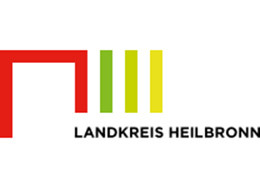 Referenzen
über in den letzten drei Jahren erbrachte vergleichbare LeistungenHinweise:	1.	Zutreffendes bitte ankreuzen und die jeweils geforderten Angaben einfügen! 2.	Bieter können sich zum Nachweis der fachlichen Eignung auf Referenzen Dritter berufen, wenn Sie nachweisen, dass deren Leistungen und Einrichtungen dem Bieter tatsächlich zur Verfügung stehen. Der Nachweis ist durch eine entsprechende Erklärung des Dritten, auf dessen Referenzen der Bieter sich beruft, sowie durch Benennung der Referenzen des Dritten in diesem Vordruck zu erbringen. 3.		Mindestanforderung: Der Bieter hat mindestens drei vergleichbare Referenzprojekte nachzuweisen. Vergleichbarkeit erfordert dabei nicht die Angabe einer identischen Leistung. Es genügt, wenn die Referenzleistungen dem zu vergebenden Auftrag nahekommen. Die Referenzen haben folgende technische Nachweise und Funktionen zu umfassen:	
Projekte mit DFI-Anzeigen im Außenbetrieb (LED und TFT, doppelseitig, mehr als 15 Anzeiger pro Projekt, mindestens 3 Referenzen,)Projekte mit einer Softwarelösung, bei der eine gleichzeitige Datenversorgung der DFI-Anzeiger aus mindestens 2 Quellen mit 2 unterschiedlichen Protokollen wie z.B. VDV453 DFI-Dienst, Pacos, EFA-XML, SIRI-SX etc. verwirklicht wurden (mindestens 3 Referenzen),Projekte mit einer mandantenfähigen DFI-Verwaltung mit Zuordnung von Anzeigern, Benutzern und Administratoren zu unterschiedlichen Mandanten (mindestens 3 Referenzen).4.	Zur Klarstellung wird darauf hingewiesen, dass es dem Bieter natürlich gestattet ist, mehr als drei vergleichbare Referenzprojekte nachzuweisen, welche die unter Ziff. 3 aufgeführten Aspekte umfassen. Der Auftraggeber wird die Referenzen umfassend prüfen und auswerten. Die unter Ziff. 3 Spiegelstrich 1 bis 3 aufgeführten technischen Nachweise und Funktionen können durch drei Gesamtprojekte, welche alle Kriterien erfassen und/oder mehrere Einzelreferenzen erbracht werden, welche nur bestimmte Teilkriterien abdecken.    5.	Zur Beschreibung der Referenzleistungen sind Projektbezeichnung, Ort, Auftraggeber, Ansprechpartner mit Telefonnummer beim AG, Ort der Ausführung, Inbetriebnahmedatum und Lieferumfang anzugeben. Die Abnahme der jeweiligen Referenz darf nicht länger als 3 Jahre als das Submissionsdatum dieses Vorhabens zurückliegen. Die Beschreibung kann auch im Wege gesonderter Dokumente erfolgen. I.	Referenzleistung Nr. 1: 	_____________________________________________________________________

_____________________________________________________________________	_____________________________________________________________________	_____________________________________________________________________
_____________________________________________________________________

_____________________________________________________________________	_____________________________________________________________________	_____________________________________________________________________	_____________________________________________________________________

_____________________________________________________________________	_____________________________________________________________________	__________________________________________________________________________________________________________________________________________

_____________________________________________________________________	_____________________________________________________________________	_____________________________________________________________________	_____________________________________________________________________II.	Referenzleistung Nr. 2: 	_____________________________________________________________________

_____________________________________________________________________	_____________________________________________________________________	_____________________________________________________________________
_____________________________________________________________________

_____________________________________________________________________	_____________________________________________________________________	_____________________________________________________________________	_____________________________________________________________________

_____________________________________________________________________	_____________________________________________________________________	__________________________________________________________________________________________________________________________________________

_____________________________________________________________________	_____________________________________________________________________	_____________________________________________________________________	_____________________________________________________________________III.	Referenzleistung Nr. 3:_____________________________________________________________________

_____________________________________________________________________	_____________________________________________________________________	_____________________________________________________________________
_____________________________________________________________________

_____________________________________________________________________	_____________________________________________________________________	_____________________________________________________________________	_____________________________________________________________________

_____________________________________________________________________	_____________________________________________________________________	__________________________________________________________________________________________________________________________________________

_____________________________________________________________________	_____________________________________________________________________	_____________________________________________________________________	Weitere Angaben sind auf der Rückseite oder auf einem gesonderten Beiblatt beigefügt.	Bei Referenzen Dritter: Wir erklären hiermit ausdrücklich, dass unser Know-How, unsere Einrichtungen und unsere Leistungen dem Bieter/der Bietergemeinschaft bei der Ausführung des ausgeschriebenen Auftrages während der gesamten Vertragslaufzeit tatsächlich und unwiderruflich zur Verfügung stehen. Sofern Referenzen anderer Unternehmen in Anspruch genommen werden: Ort, Datum sowie Stempel und Unterschrift(en) desjenigen Unternehmers/Unternehmens, der/das die genannten Leistungen erbringtBei Bietergemeinschaften von allen Mitgliedern der Bietergemeinschaft: Name Bieter, Ort, Datum, Stempel und Unterschrift(en)Bei Bietergemeinschaften von allen Mitgliedern der Bietergemeinschaft: Name Bieter, Ort, Datum, Stempel und Unterschrift(en)1Im Falle von BietergemeinschaftenIm Falle von Bietergemeinschaften2345